San Martin de Porres   *  1579-1639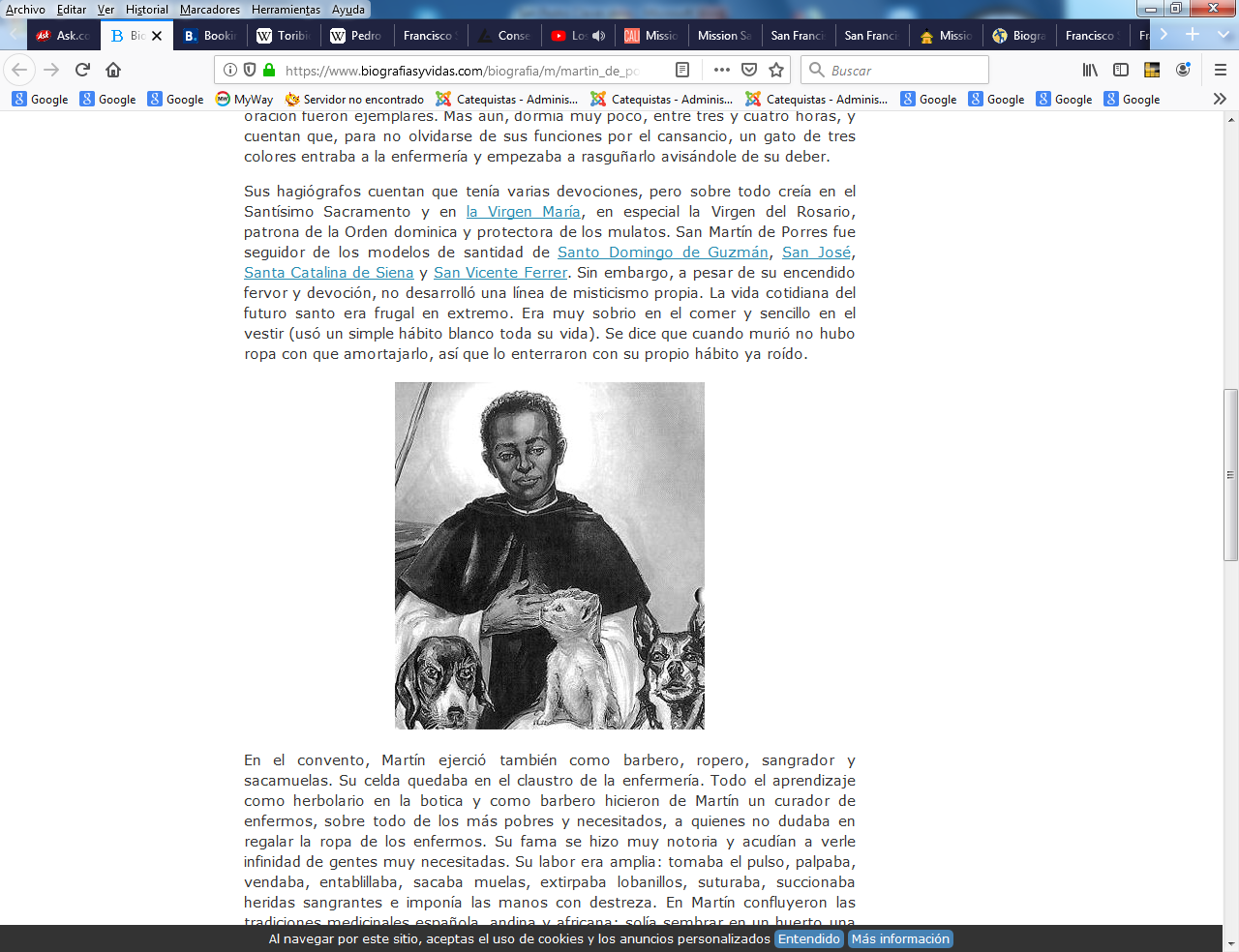      A veces hay catequistas del gesto y del servicio, como fue el catequista de Lima, Martín de Porres, que estaba para servir como lego y llegó a convertir para ser mejores cristianos a grandes poblaciones de gentes. Esos catequistas son dignos de figurar en los libros de héroes, aunque en su momento la gente de "arriba" no entendiera sus valores misteriosos.  (Lima, 1579 - 1639) Religioso peruano de la orden de los dominicos que fue el primer santo mulato de América.    Era hijo de Juan de Porres, hidalgo pobre originario de Burgos, y Ana Velásquez, una negra liberta, natural de Panamá. Su padre, debido a su pobreza, no podía casarse con una mujer de su condición, lo que no impidió su amancebamiento con Ana Velásquez. Fruto de ella nació también Juana, dos años menor que Martín. Nacido en el barrio limeño de San Sebastián, Martín de Porres fue bautizado el 9 de diciembre de 1579. El documento bautismal revela que su padre no lo reconoció, pues por ser caballero laico y soltero de una Orden Militar estaba obligado a guardar la continencia de estado.   Hacia 1586, el padre de Martín decidió llevarse a sus dos hijos a Guayaquil con sus parientes. Sin embargo, los parientes sólo aceptaron a Juana, y Martín de Porres hubo de regresar a Lima, donde fue puesto bajo el cuidado de doña Isabel García Michel en el arrabal de Malambo, en la parte baja del barrio de San Lázaro, habitado por negros y otros grupos raciales. En 1591 recibió el sacramento de la Confirmación de manos del arzobispo Santo Toribio de Mogrovejo.    Martín inició su aprendizaje de boticario en la casa de Mateo Pastor, quien se casaría con la hija de su tutora. Esta experiencia sería clave para Martín, conocido luego como gran herbolario y curador de enfermos, puesto que los boticarios hacían curaciones menores y administraban remedios para los casos comunes. También fue aprendiz de barbero, oficio que conllevaba conocimientos de cirugía menor.    La proximidad del convento dominico de Nuestra Señora del Rosario y su claustro conventual ejercieron pronto atracción sobre él. Sin embargo, entrar allí no cambiaría su situación social y el trato que recibiría por ser mulato y bastardo: no podía ser fraile de misa e incluso le prohibieron ser hermano lego. En 1594, Martín entró en el convento en calidad de aspirante a conventual sin opción al sacerdocio. Dentro del convento fue campanero y es fama que su puntualidad y disciplina en la oración fueron ejemplares. Más aún, dormía muy poco, entre tres y cuatro horas, y cuentan que, para no olvidarse de sus funciones por el cansancio, un gato de tres colores entraba a la enfermería y empezaba a rasguñarlo avisándole de su deber.    Sus hagiógrafos cuentan que tenía varias devociones, pero sobre todo creía en el Santísimo Sacramento y en la Virgen María, en especial la Virgen del Rosario, patrona de la Orden dominica y protectora de los mulatos. San Martín de Porres fue seguidor de los modelos de santidad de Santo Domingo de Guzmán, San José, Santa Catalina de Siena y San Vicente Ferrer. Sin embargo, a pesar de su encendido fervor y devoción, no desarrolló una línea de misticismo propia. La vida cotidiana del futuro santo era frugal en extremo. Era muy sobrio en el comer y sencillo en el vestir (usó un simple hábito blanco toda su vida). Se dice que cuando murió no hubo ropa con que amortajarlo, así que lo enterraron con su propio hábito ya roído.    En el convento, Martín ejerció también como barbero, ropero, sangrador y sacamuelas. Su celda quedaba en el claustro de la enfermería. Todo el aprendizaje como herbolario en la botica y como barbero hicieron de Martín un curador de enfermos, sobre todo de los más pobres y necesitados, a quienes no dudaba en regalar la ropa de los enfermos. Su fama se hizo muy notoria y acudían a verle infinidad de gentes muy necesitadas. Su labor era amplia: tomaba el pulso, palpaba, vendaba, entablillaba, sacaba muelas, extirpaba lobanillos, suturaba, succionaba heridas sangrantes e imponía las manos con destreza. En Martín confluyeron las tradiciones medicinales española, andina y africana; solía sembrar en un huerto una variedad de plantas que luego combinaba en remedios para los pobres y enfermos. Debió de empezar su labor como enfermero entre 1604 y 1610.  La vida en el convento estaba regida por la obediencia a sus superiores, pero en el caso de Martín la condición racial también era determinante. Su humildad era puesta a prueba en muchas ocasiones. Parecía tener una concepción muy pobre de sí mismo y hasta como miserable, y por lo tanto digno de malos tratos. Aunque frecuentaba a la gente de color y a castas, nunca planteó reivindicaciones sociales ni políticas; se dedicó únicamente a practicar la caridad, que hizo extensiva a otros grupos étnicos. Todas estas dificultades no impidieron que Martín fuera un fraile alegre. Sus contemporáneos señalan su semblante alegre y risueño.   Otra de sus facultades fue la videncia. Se cuenta que su hermana Rosa había sustraído una suma de dinero a su esposo, y se encontró con su hermano, el cual inmediatamente le llamó la atención por lo que había hecho. Su hermana no salía de su asombro, ya que nadie sabía del hurto. También tuvo facultades para predecir la vida propia y ajena, incluido el momento de la muerte.    En línea con la espiritualidad de la época, San Martín de Porres y su coetánea Santa Rosa de Lima practicaron la mortificación del cuerpo. Martín se aplicaba tres disciplinas cada día: en las pantorrillas, en las posaderas y en las espaldas, siguiendo un riguroso horario y evitando mermar su salud para el cumplimiento de otras obligaciones. Llevaba además dos cilicios: una túnica interna de lana entretejida con cerdas de caballo y una cadena ceñida, posiblemente de hierro.     Su preocupación por los pobres fue notable. Se sabe que los desvalidos lo esperaban en la portería para que los curase de sus enfermedades o les diera de comer. Martín trataba de no exhibirse y hacerlo en la mayor privacidad. La caridad de Martín no se circunscribía a las personas, sino que también se proyectaba a los animales, sobre todo cuando los veía heridos o faltos de alimentos. Tenía separada en la casa de su hermana un lugar donde albergaba a gatos y perros sarnosos, llagados y enfermos. Parece que los animales le obedecían por particular privilegio de Dios. Uno de los episodios más conocidos de su vida es que hizo comer del mismo plato a un perro, un perico y un gato.